هو العزيز سبحان الذي يهدي من يشاءحضرت بهاءاللهأصلي عربي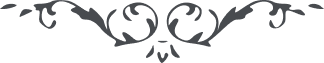 من آثار حضرة بهاءالله – لئالئ الحكمة، المجلد 2، لوح رقم (93)، الصفحة 185 - 186هو العزیزسبحان الّذی یهدی من یشاء انّه لهو الفرد العزیز القیّوم یظهر لمن یشاء ما یشاء و یقدّر الامر فی لوح عزّ محفوظ یعطی العلم علی من یشاء و یمنع عمّن یشاء و انّه لهو الفرد العلیّ المحبوب و له اسلم من فی السّموات و الارض و ابدع خلق کلّشیء بقوله کن فیکون له العزّة و البهاء و له القدرة و لسّناء و له العظمة و البقاء کلّ خلقوا بامره و کلّ من فضله یسئلون قل عنده علم السّموات و الارض و علم کلّ شیء فی کتاب مکنون و لکن سبقت رحمته کلّ شیء لذا یستر لمن یشاء ما یشاء و انّه لهو الحقّ علّام الغیوب و انّک انت یا عبد فاشکر اللّه بارئک بما هدئک بنفسه و انزل علیک هذا اللّوح المرسول لتشکر اللّه بارئک فی کلّ ایّامک و فی کلّ عشیّ و بکور ان اثبت علی الصّراط و لا تغفل عن اللّه ربّک ثمّ اعتصم بحبله لتکونمن الّذینهم بعصمة اللّه هم معتصمون و الرّوح علیک و علی الّذین هم معک و علی عباد مکرمون .